SUNDAY MENUSTARTERS	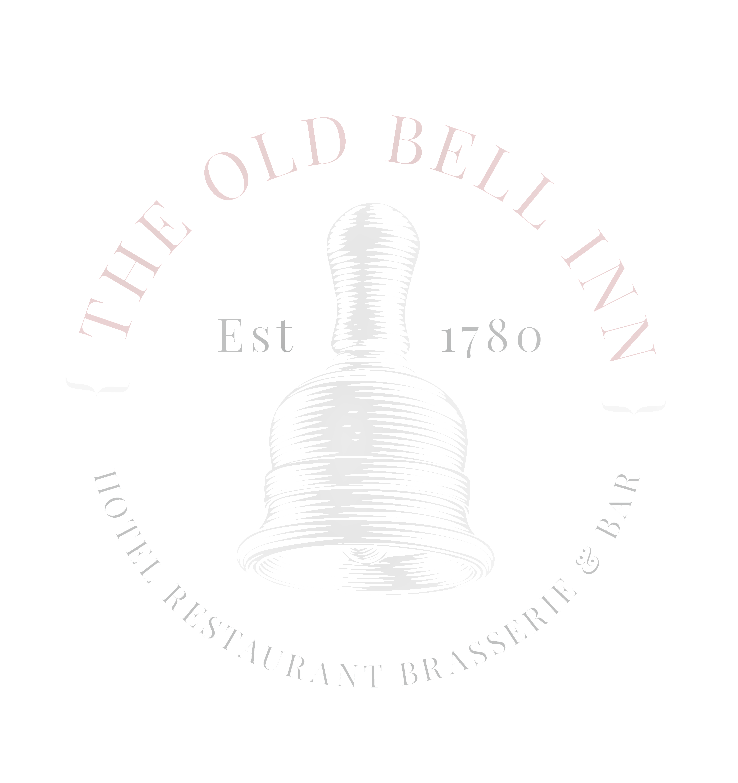 SOUP OF THE DAY (V)								                                        Freshly baked homemade bread								                   £5.95HOMEMADE CHICKEN LIVER PARFAIT	                                                                                     Toasted brioche, red onion relish							                              £7.50PAN ROASTED ASPARGAGUS (VE)                                                                                                                     Wild garlic & white bean hummus, spring onion & walnut pesto                 		                   £6.50ATLANTIC PRAWN COCKTAIL									            Gin Marie rose, tomato salsa, lemon							                   £7.50PAN FRIED KING SCALLOPS									      Chorizo, romesco sauce, potato crisp, coriander  		                                                  £11.95BRAISED SHORTRIB               								                        Celeriac puree, crispy onions, kale                                                         			        £9.50 SMOKED CHICKEN & PEA ARANCINI                        						             Mushroom ketchup, rocket        							                              £6.95MAIN COURSESLOW ROAST TOPSIDE OF BEEF                                             	                                                       Dripping roast potatoes, creamed potato, seasonal vegetables, Yorkshire pudding and gravy   £12.95SLOW ROAST PORK WITH CRACKLING								     Dripping roast potatoes, creamed potato, seasonal vegetables, Yorkshire pudding and gravy   £12.95SLOW ROAST LEG OF LAMB                                                                                                          Dripping roast potatoes, creamed potato, seasonal vegetables, Yorkshire pudding and gravy   £13.95SEASONAL FISH AND SEAFOOD PIE                                                                                                Vintage cheddar gratinated creamed potato, dressed leaf salad			                £13.95FOUR CHEESE & ONION PIE (V)                                                                                                               Chips, baked beans, baby mixed leaf, tomato chutney                 		                            £12.95WHITBY WHOLE TAIL BREADED SCAMPI	                                                                                               Garden peas, hand cut chips, homemade chunky tartar sauce, lemon wedge		                 £12.95MEDITERRANEAN VEGETABLE TAGLIATELLE (V)Roasted tomato sauce                                                                                                                   £12.95SALT & PEPPER CHICKEN BREAST 		Stir fried summer vegetables, egg noodles, hoisin & sesame seed sauce                                    £15.95PAN SEARED SEABASS SUPREME					   				                   Chorizo & roasted tomato tagliatelle, king prawns, spinach                                                        £17.95SWEET POTATO & LENTIL COTTAGE PIE (VE)Seasonal vegetables, vegan gravy                                                                                                £12.50STEAK & TIMOTHY TAYLORS ALE PIESeasonal vegetable, hand cut chips, gravy                                                                                   £13.95SWEET POTATO LENTIL CURRY (VE)Cauliflower rice & warm flatbread                                                                                               £12.95                                                                                                              SANDWICHESAll served on ciabatta with mixed salad leaf and friesHOT ROAST BEEF TOPSIDE AND ONION GRAVY					              	        £8.95 HOT ROAST PORK AND APPLE WITH GRAVY                                                                                   £8.95HOT LEG OF LAMB AND MINT GRAVY                                                                                             £9.95       GRILLED HALLOUMI, MIXED PEPPER AND RED ONION IN A BED OF ROCKET		                   £7.95          TUNA CRUNCH, TUNA MAYO, CELERY, GHERKIN, RED ONION, HORSERADISH                              £7.95 HALLOUMI BURGER, CORIANDER HUMMUS, ROASTED PEPPERS (V)                                           £11.95 JACKFRUIT “BEEF” BURGER, VEGAN BBQ SAUCE (VE)                                                                  £11.95SIDE ORDERSHALLOUMI FRIES									                              £4.95SKINNY FRIES/CAJUN SKINNY FRIES						                              £2.95VINTAGE CHEDDAR MASHED POTATO						                              £3.50HAND CUT CHIPS WITH SMOKED SALT AND CRACKED BLACK PEPPER		                              £3.50BEER BATTERED ONION RINGS									        £2.95SWEET POTATO FRIES, GARLIC AIOLI						                              £3.50ROCKET, SUN BLUSHED TOMATO AND PARMESAN SALAD			                              £3.50 GARLIC & SHALLOT FINE BEANS							                              £3.50DESSERTS	SELECTION OF 3 ICE CREAMS                                                                                                          Brandy snap basket, crumb                                                                                                             £5.95THE OLD BELL INN STICKY TOFFEE PUDDING AND BUTTERSCOTCH SAUCE                                    Served with Lydgate cream or vanilla bean ice cream			 		                   £6.50DARK CHOCOLATE ARCTIC ROLL								             Chocolate dome, cherry ice cream, cherry compote, honeycomb                                                  £7.50STRAWBERRY CHEESECAKE ETON MESS                                                                                            Black pepper meringue, strawberries, basil glass, strawberry sorbet                                            £6.95					                                     LOCAL CHEESE BOARD                                                                                                                  Grapes, celery, homemade date & walnut loaf, red onion marmalade, sourdough biscuits        £10.95  					                  